Modelling with Volumes of RevolutionExampleThe diagram shows a model of a goldfish bowl. The cross-section of the model is described by the curve with parametric equations 
, , where the units of  and  are in cm. The goldfish bowl is formed by rotating this curve about the -axis to form a solid of revolution.Find the volume of water required to fill the model to a height of 3cm.The real goldfish bowl has a maximum diameter of 48cm.(b) Find the volume of water required to fill the real goldfish bowl to the corresponding height.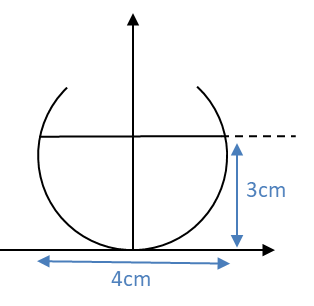 